Iscrizione terzi (aggregati) a UniCredit Circolo Vicenza ETS Il sottoscritto chiede l’iscrizione al Circolo per l’anno sociale in corso, accettandone lo Statuto e le norme che ne regolano la vita associativa. Comunica i dati richiesti autorizzandone l’uso ai soli fini associativi come da informativa sottoscritta sul retro. La quota di iscrizione attuale di 35,00 euro verrà addebitata a mezzo mandato SDD (compilare anche il modulo che trovate in calce) Ogni eventuale variazione futura di tale quota sarà comunicata con apposita circolare. L’indicazione dell’indirizzo e-mail comporta l’iscrizione automatica alla mailing list.Socio presentatoreLuogo e Data _________________________			Firma __________________________________CIRCOLO CULTURALE, SOCIALE, RICREATIVO, SPORTIVO DELLE SOCIETA’ DEL GRUPPO UNICREDIT OPERANTI NELLE PROVINCIE DI VICENZA, PADOVA, ROVIGO, VENEZIA E BELLUNOLA MANCATA COMPILAZIONE DI QUESTA PARTE DEL MODULO INVALIDA L’ADESIONE A QUALSIASI INIZIATIVA DEL CIRCOLO.Informativa circa il trattamento dei dati personali Regolamento UE 2016/679Il Circolo, quale Titolare del trattamento, garantisce, in conformità a quanto stabilito dalla legge sulla tutela della privacy, la massima riservatezza sui dati personali che sono raccolti presso l’interessato o presso soggetti autorizzati.I dati personali vengono trattati esclusivamente per le finalità sociali, culturali, ricreative e sportive rientranti negli scopi del Circolo mediante strumenti manuali, informatici, telematici e comunque in modo da garantirne la sicurezza e l’integrità.Può accadere che per il perseguimento dei propri scopi statutari il Circolo venga in possesso di dati “sensibili” cioè quelli da cui possa desumersi l’origine etnica, le convinzioni politiche e religiose nonché il Suo stato di salute. Per il trattamento di tali dati è richiesta una specifica manifestazione di consenso.Per lo svolgimento di talune attività relative al trattamento dei dati, il Circolo potrà comunicare i dati a soggetti esterni per la postalizzazione, l’archiviazione, l’adesione ad iniziative, l’iscrizione a manifestazioni etc.   Un elenco di tali soggetti è disponibile presso la Segreteria del Circolo. Senza il Suo Consenso il Circolo potrà eseguire solo quelle attività che non comportino tali comunicazioni.Il Regolamento UE 2016/679 inoltre conferisce tra l’altro all’interessato il diritto di conoscere l’origine dei dati, la logica e finalità del trattamento e di ottenere la cancellazione, la trasformazione in forma anonima, il blocco dei dati trattati in violazione di legge, nonché l’aggiornamento, la rettificazione, l’integrazione e di opporsi per motivi legittimi al trattamento.A tale scopo vengono di seguito forniti i dati di contatto del Circolo: circolovicenza@alice.it e del Presidente legale rappresentante: carlo.pepe1950@libero.it .Il sottoscritto vista l’informativa che precede acconsente:al trattamento ed alla comunicazione di dati personali acquisiti dal Circolo per il proseguimento degli scopi statutari 			SI	⃝			NO	⃝				alla comunicazione ed ai correlati trattamenti dei dati personali a società terze che effettuano servizi di postalizzazione, archiviazione, ovvero per adesioni a manifestazioni ed iniziative etc. SI	⃝			NO	⃝
  Data ________________________________		Firma _____________________________________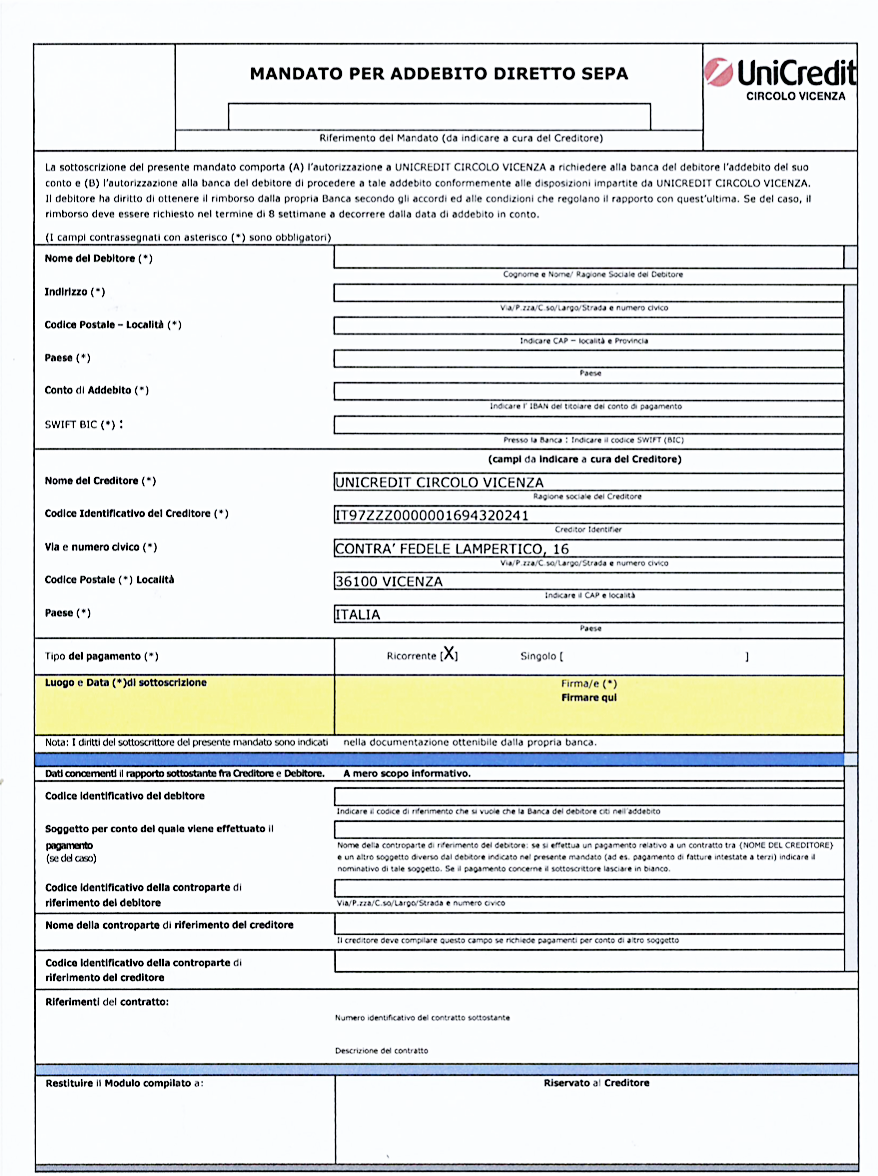 COGNOMENOMELUOGO DI NASCITADATA DI NASCITACODICE FISCALECAP RESIDENZACOMUNE DI RESIDENZA (CON PROVINCIA)INDIRIZZO DI RESIDENZAE-MAIL (PREFERIBILMENTE NON AZIENDALE)N° DI TELEFONO (PREFERIBILMENTE CELLULARECognome	Nome